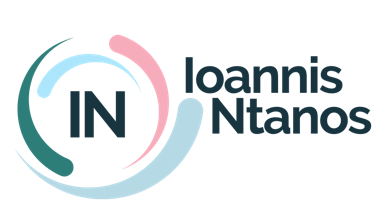 Mr Ioannis Ntanos MD, MA, MBA
Consultant Surgeon   
Ntanos I&E Healthserve ( 13407515 )
topsurgery@ioannisntanos.comPlease complete and return the following Information required for booking a consultation or pre-operative assessment and invoicing:Please also let us know the following:Kind regards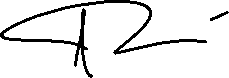 Mr Ioannis Ntanos
GMC: 7097906TitleFirst nameSurnameGenderDOBEthnicityFull addressEmailContact numberMobile:                                                       Home:NHS numberGP nameGP addressHeightWeightCurrent MedicationKnown allergies